Funciones logarítmicasLa función logarítmica en base a es la función inversa de la exponencial en base a.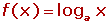 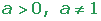 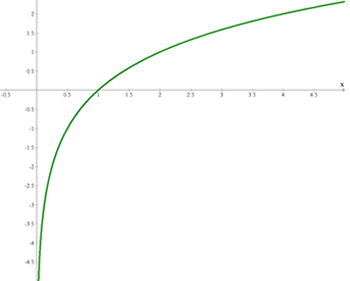 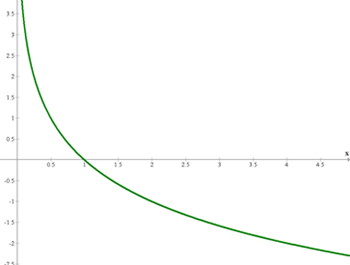 